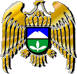 МУНИЦИПАЛЬНОЕ УЧРЕЖДЕНИЕ « УПРАВЛЕНИЕОБРАЗОВАНИЯ »АДМИНИСТРАЦИИ  ЭЛЬБРУССКОГО  МУНИЦИПАЛЬНОГО  РАЙОНА361624, Кабардино-Балкарская Республика, город Тырныауз, проспект Эльбрусский, №-39	Тел.4-39-25, e-mail: obrelbrus@yandex.ruПРИКАЗ02.07.2021г. 	                                г. п. Тырныауз                                                   № 119Об определении  образовательных организаций Эльбрусского муниципального района, внедряющих   методологию (целевую модель) наставничества обучающихся  для организаций,осуществляющих  образовательную  деятельность  по общеобразовательным программам, в том числе с применением лучших практик обмена опытом между обучающимисяВо исполнение пункта 2 распоряжения Министерства просвещения Российской Федерации от 25 декабря 2019 г. N P-145 «Об утверждении методологии (целевой  модели)  наставничества  обучающихся  для организаций, осуществляющих образовательную деятельность по общеобразовательным,   дополнительным   общеобразовательным   и программам среднего профессионального образования, в том числе с применением лучших практик обмена опытом между обучающимися» и пункта 4 приказа Министерства просвещения и науки и по делам молодежи Кабардино-Балкарской Республики «О внедрении в Кабардино-Балкарской Республике методологии (целевой  модели)  наставничества  обучающихся  для организаций, осуществляющих образовательную деятельность по общеобразовательным,   дополнительным   общеобразовательным   и программам среднего профессионального образования, в том числе с применением лучших практик обмена опытом между обучающимися» 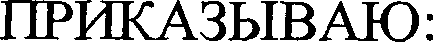 Назначить  ответственным лицом за реализацию и осуществление контроля по внедрению Целевой модели наставничества в Эльбрусском муниципальном районе заведующую методическим кабинетом МУ «Управление образования» местной администрации Эльбрусского муниципального района Бапинаеву Э.И.Определить  следующие образовательные  организации,  внедряющие  Целевую модель  наставничества в Эльбрусском муниципальном районе:МОУ «Гимназия №5» г. п. ТырныаузМОУ «СОШ №3» г. п. ТырныаузКонтроль за исполнением настоящего приказа оставляю за собой.Начальник   управления образования              			     Н.М.Атакуева